Jueves22de junioPrimero de PrimariaLengua MaternaConsejos de los ancianos sabiosAprendizaje esperado: escucha consejos y reflexiona sobre los beneficios que tiene seguirlos.Énfasis: escucha consejos de las personas mayores sobre el cuidado de la naturaleza y reflexiona sobre las consecuencias de no seguirlos.¿Qué vamos a aprender?Conocerás acerca de las comunidades indígenas hablantes de la lengua wixarica, mejor conocida como huichol. Los indígenas de estas comunidades son llamados wixaritari que quiere decir, “persona de corazón profundo que ama el conocimiento”.Escucharás los consejos que dan las personas mayores, acerca del respeto y cuidado a la madre tierra, y reflexionarás sobre la importancia de seguir esos consejos.¿Qué hacemos?Antes de iniciar esta sesión, observa el siguiente video para que conozcas un poco más acerca de los wixarica o huicholes.Lugar de la madera flotante Pueblo Huichol Cerro Gordo, Durango. Observa desde el inicio al minuto 03:00’ o si gustas puedes observarlo completo.https://youtu.be/7QSbA8cwMKM¡Qué interesante! El Marakame es un personaje muy importante entre los huicholes.¿Qué te parece si observas el siguiente video para que conozcas un MarakameEl documental Huicholes: los últimos guardianes del peyote. Observa desde el inicio al minuto 01:02’ o si prefieres lo puedes observar completo.https://www.youtube.com/watch?v=9fCUMJHlx4MComo has escuchado en sesiones pasadas, la importancia de la tradición oral es porque, a través de ella, te enseñan a tener cierto comportamiento, y para estas comunidades eso es muy importante.Tradición oral.Un consejo es, por ejemplo, cuándo tu abuelita, te dice: que te portes bien, para que no te regañen.Ese puede ser un buen consejo. ¿Qué te parece, si te explico qué son los consejos?Lee la siguiente información, pídele a algún familiar te acompañe y de ser necesario te ayude con la lectura.Qué son los consejos.Por eso es importante la tradición oral, porque así se pueden transmitir los consejos, ¡de padres a hijos!Lee y anota las respuestas en tu cuaderno. Pídele a tu mamá, papá u otro familiar te acompañe y ayude en esta actividad.Ejemplos de consejos.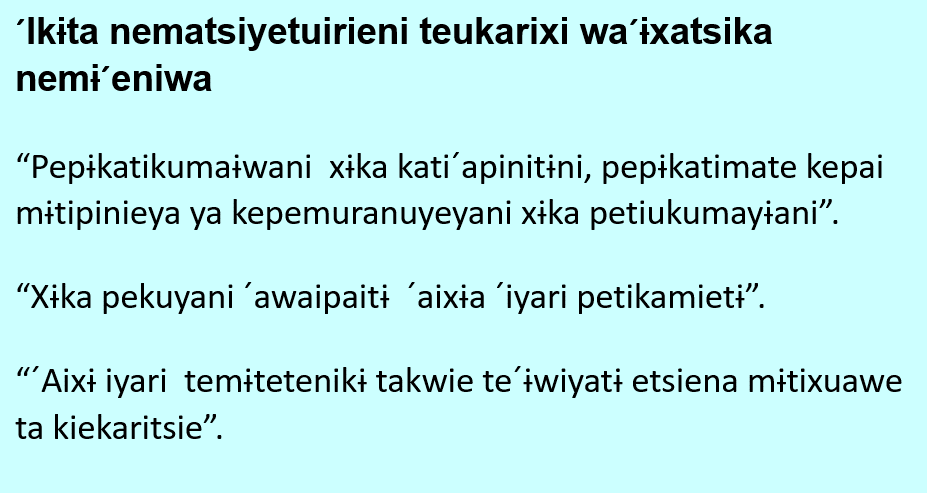 Son muy importantes. Una de las cosas que resaltan los consejos, es el respeto, y ese es un valor esencial.Lee los siguientes consejos que les han dado a niños y niñas como tú.Ejemplos de niños.Todos son asombrosos. Seguramente, debe haber muchos en otras culturas.Ahora lee el siguiente pensamiento para que conozcas más acerca del respeto.Respeto.Recuerda, los consejos que te dan tus padres, abuelos o personas mayores, buscan que seas mejor persona y que respetes tu entorno.Si te es posible consulta otros libros y comenta el tema de hoy con tu familia. Si tienes la fortuna de hablar una lengua indígena aprovecha también este momento para practicarla y plática con tu familia en tu lengua materna.¡Buen Trabajo!Gracias por tu esfuerzo.*Este material es elaborado por la Secretaría de Educación Pública y actualizado por la Subsecretaría de Educación Básica, a través de la Estrategia Aprende en Casa.Para saber más:Lecturas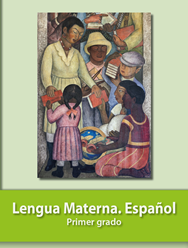 https://libros.conaliteg.gob.mx/20/P1ESA.htm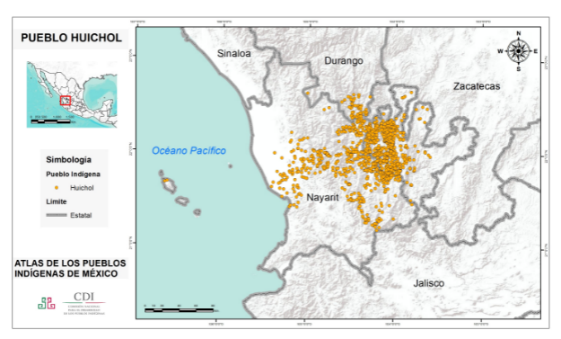 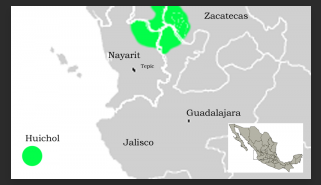 EspañolAsí es, para los huicholes el Marakame es una de las personas más sabias de las comunidades y se le tiene mucho respeto. El Marakame es una persona intermediaria entre el mundo de los seres humanos y los espíritus, también se dice que es una persona que está en la búsqueda del conocimiento para poder interpretar lo que sucede en el mundo. Cuando los huicholes necesitan hacer alguna petición especial, el Marakame la hace y se guía por sus sueños, siempre dando gracias, de una forma muy especial, respetuosa.Wixarica o huicholM+pa+p+´aneTakieritsie maraakate wa niuki p+rayeaxé. ´ík+ mara´akate mep+te´anuyemate kem+tiutaine te+teriwa´etsie ya xeik+a ketianet+ m+tiwamieni. Kepauka temuwara+ye´uka yap+tikayani kem+ti´ein+tuyani.EspañolEn esta sesión vas a platicar y a conocer acerca de los consejos que te dan tus abuelitos, las personas mayores quienes merecen tu respeto, tu admiración y quienes se han ganado tu cariño. Escucha los consejos que dan las personas, el respeto y cuidado a la madre tierra, y reflexiona su importancia de seguir esos consejos.Wixarika o huicholík+ tep+tetixta meta tep+tetimani ta teukariam wa ixatsi, m+k+ ´ememuyumatet+ka tep+wanakierika yuniuki memutatsiyeturiek+, xatsika tep+enieni takwie ´aix+tem+te+wiyanik+, teikamat+k+kat+ kem+rayeaxe m+k+ waniuki.EspañolComo has escuchado en sesiones pasadas, la importancia de la tradición oral es porque, a través de ella, te enseñan a tener cierto comportamiento, y para estas comunidades eso es muy importante.¿Te parece si recuerdas lo que es la tradición oral?Wixarica o huichol´ipame x+kapewaruenieni, kem+raye´axe ´ipame wa niuki pstinetimaim+k+, kepa+ tem+te´+kit+arie ´aix+ temutek´unik+, tak+ma p+rayeaxe.Español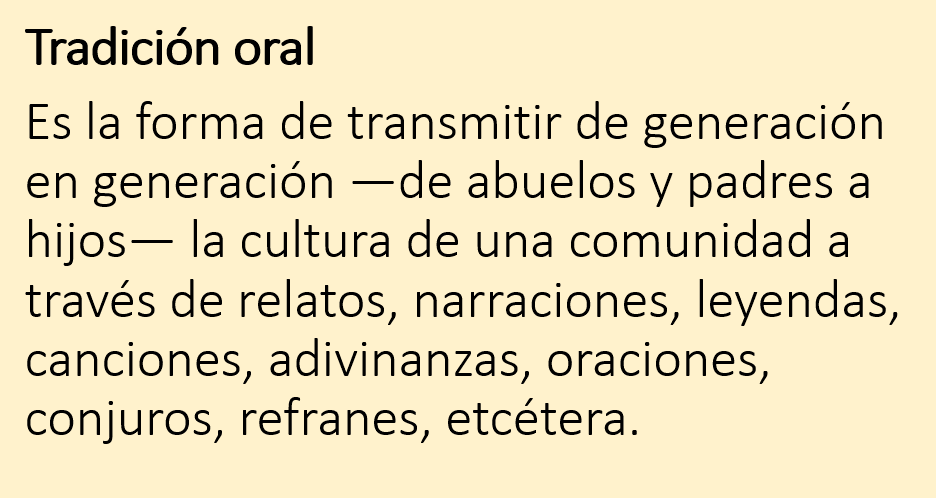 Wixarica o huichol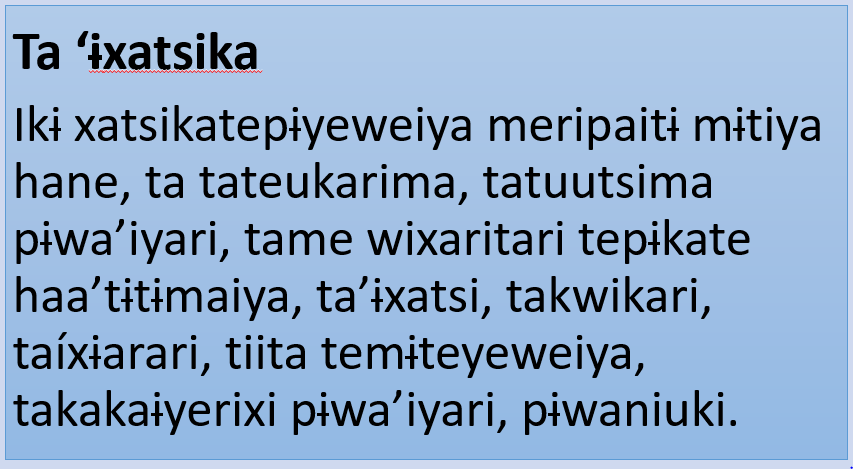 EspañolLos consejos son una forma de enseñanza de la tradición oral en las comunidades.Consejos que los padres le hacen a sus hijos, o cómo los señores mayores de la comunidad aconsejan a las personas jóvenes para que vivan en armonía y en paz, de acuerdo con las normas de la misma comunidad o para que mantengan una conducta respetuosa con las demás personas y familiares.Wixarica o huichol´Ik+ +xatsi p+ti´+kit+arika meripaitimieme memuteuweiya kiekari kem+tiukumanet+katsie. Tapapama niuki mem+tatsiyetuirie, m+pa+ta ememuyumatet+ka niuki memuwayetuirie temari áix+iyari memuteka´unik+ ya áix+aiyari mem+tetenik´+ yu kiekari tsie.EspañolLos consejos en tus comunidades son la vía por las que las personas mayores te enseñan los buenos valores, las formas en las que puedes vivir mejor, según cada etapa de tu vida.  Cuando eres niño, niña los consejos son apropiados a tu edad, pero cuando vas creciendo los consejos van cambiando van respondiendo a tus necesidades de personas grandes. ¿Tú sabes qué es un consejo?Wixarica o huicholM+k+ niuki payexe aix+ temutekaunikik+ áix+ temutetenik+ takiekaritsie tukari m+ye´ane. Niuki puyupatar+me ketem+teyewerirumeni. Keperaeriwa xika t++ri tewaruti´iwawiya x+ka metemateni tita m+ti´uxatsi.¿xetemate xeme tita m+ti´+xatsika?Español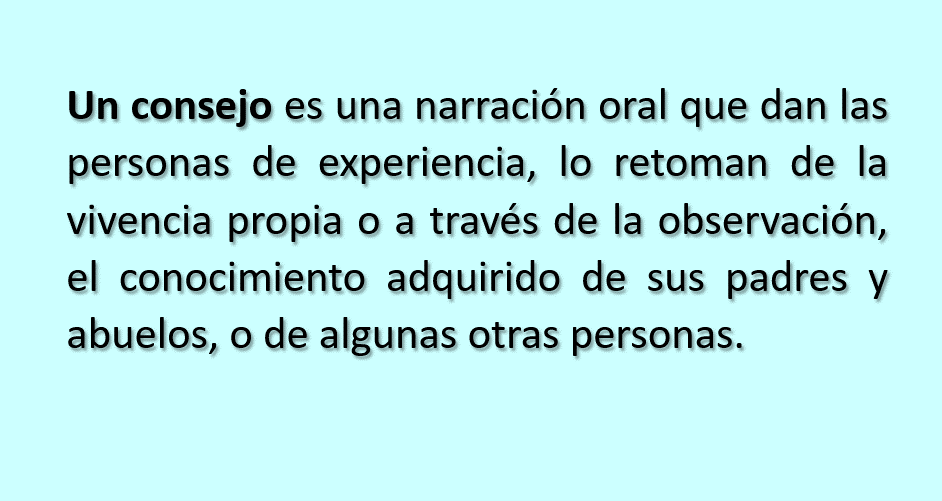 Wixarica o huichol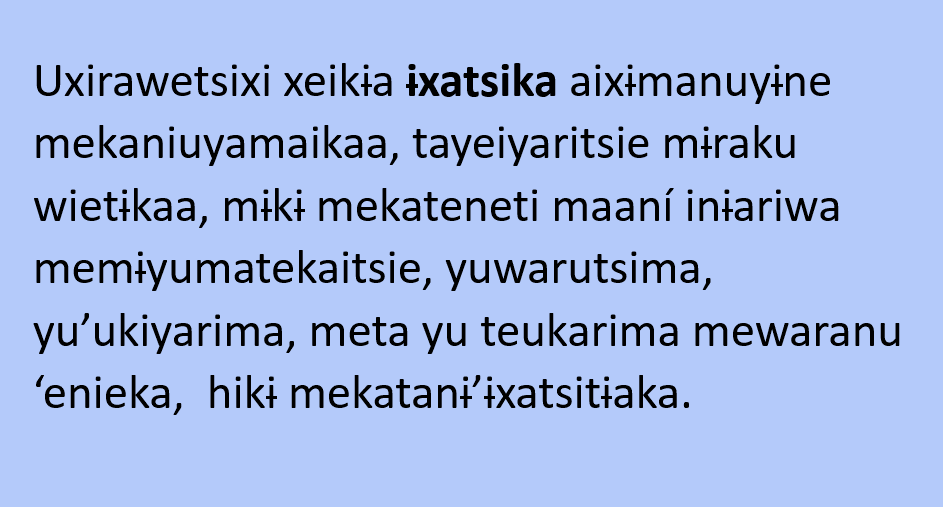 EspañolAhora, te voy a hacer algunas preguntas. ¿Estás listo, lista?Wixarica o huichol¡Mupa+t+t! ´Ik+ta t++ri mem+tatsi´etaxeiya nepuwatiíwawiya. ¿´aix+ xeteutiane t++?Español1. ¿Sabes qué es un consejo?Wixarica o huichol¿Petimate tita mɨti´ɨxatsika?2. ¿Quién puede dar un consejo?¿Kemu´ane ´ɨxatsika puyetuawe?3. ¿Alguien te ha dado un consejo alguna vez?¿´Eiwa xewitɨ metiuti ´ɨxatsitɨa?4. ¿A quién van dirigidos los consejos?¿Ke´ate ´ɨxatsi mepe´eu yeɨwa?5. ¿Qué tipo de consejos hay o dan?¿Keanɨyɨtɨkaitɨ ´ɨxatsi puxuawe ya mepɨyetuaya?6. ¿En qué situaciones, las personas mayores dan consejos?¿Kepaɨka tateukarima ´ɨxatsika mepɨyetuaya?EspañolEsas preguntas pueden ayudar a comprender mejor los consejos, pero te muestro algunos ejemplos de ellos, los más comunes de los mayores:Wixarica o huicholXemeitieniekak+ nep+xetsi yetuirieni +ixatsika ta teukarima memuyetuaya.Español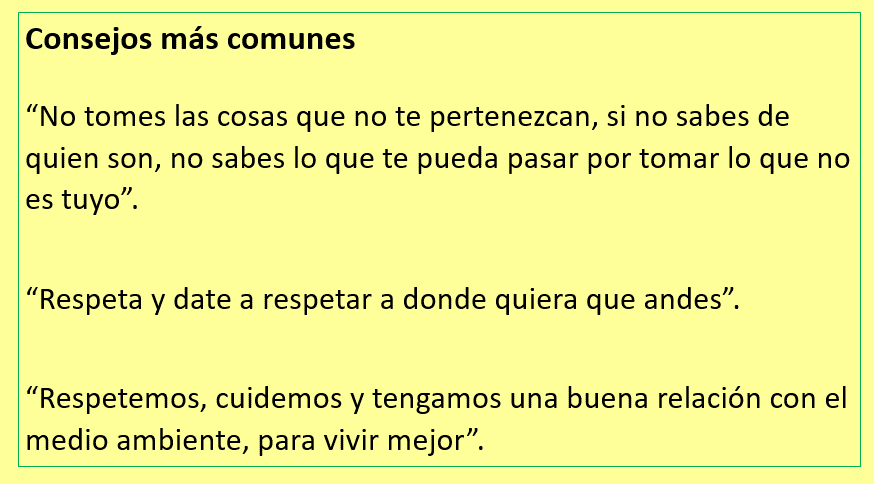 Wixarica o huicholEspañol¿Qué te parecen esos consejos?Wixarica o huichol¿´+xatsi keperieniet+yeika?EspañolTambién es importante que cuando escuches un consejo pongas mucha atención en la forma como lo hace la persona, ya que hace toda una charla o narración de experiencias para después hacer hincapié en la enseñanza que quiere transmitirle a las personas, tomando parte de estas experiencias como conocimiento en la tradición oral.Wixarica o huicholÁix+ pepaine, t+++ri. X+ka  xeit+ xe´amat+a tikuxatani xeneta´enanaka kepa+t+t+ mutaine, ya tita matita´mera+kit+wa  niuki muyetuyatsieEspañol¿Qué pasa cuando no sigues los consejos? Te puedes formar como persona sin valores, sin educación, sin sentimientos, y el tiempo y las circunstancias en las que te encuentres te van a enseñar a valorar las palabras de tus mayores y decir ¡cuánta razón tenía mi abuelito o mí papá!Wixarica o huichol¿kek+y+ne kepauka +xatsi temukaenienitsie?Xika niuki aix+pekatiuenieni  airike ´euyewet+payeika ariketa temutiyuani kari ipa+ ipa+ p+xatakai ta teukari.Español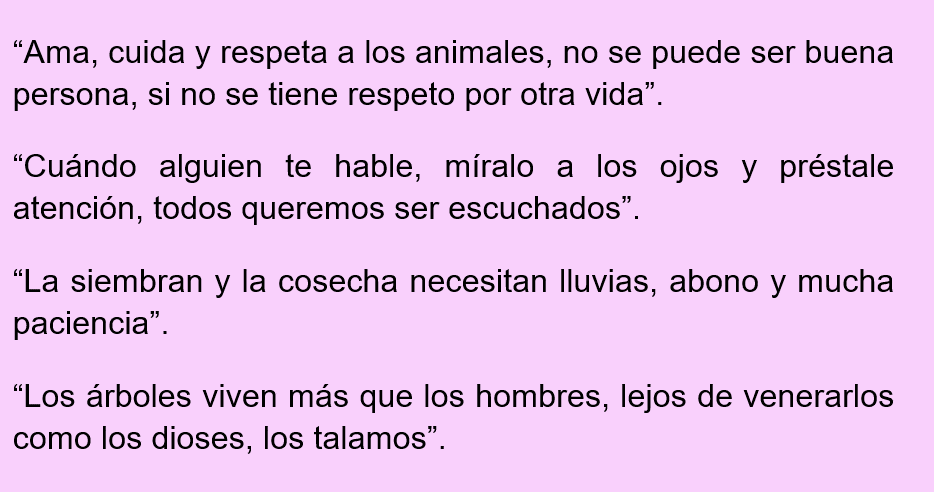 Wixarica o huichol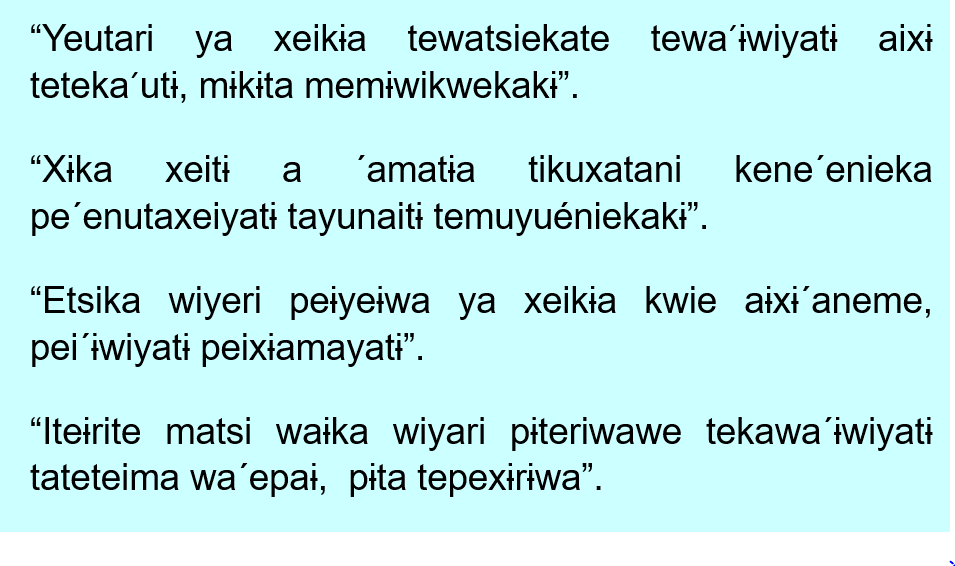 Español¿Cuál te pareció más interesante? De los consejos que has leído, ¿Por qué?Wixarica o huichol¿ke ´anet+ matsi ma+ka p+raye´akai? ´+xatsika pemueni ¿titarik+?EspañolTus mayores quieren lo mejor para ti, porque con los años, han aprendido de las situaciones del día a día y la experiencia brinda más conocimiento y sabiduría. Ellos respetan mucho a nuestra madre tierra. Es una de sus mayores preocupaciones.Tus padres y abuelos son la mayor fuente de experiencia. Y hay muchos más consejos, que dependen del momento o situación.Wixarica o huicholM+pa+p+ane ta teukarima áix+ temuteka´uni pep+xata, m+me wa+kawa matsi mep+tetimamate wiyari manuyeyeikatsie, takwietsie menuat+.Ta papama ta teukarima wa niuki wa+kawa matsi wauka paye´xé.´ik+ xatsika m+k+ p+´ayumiemeEspañol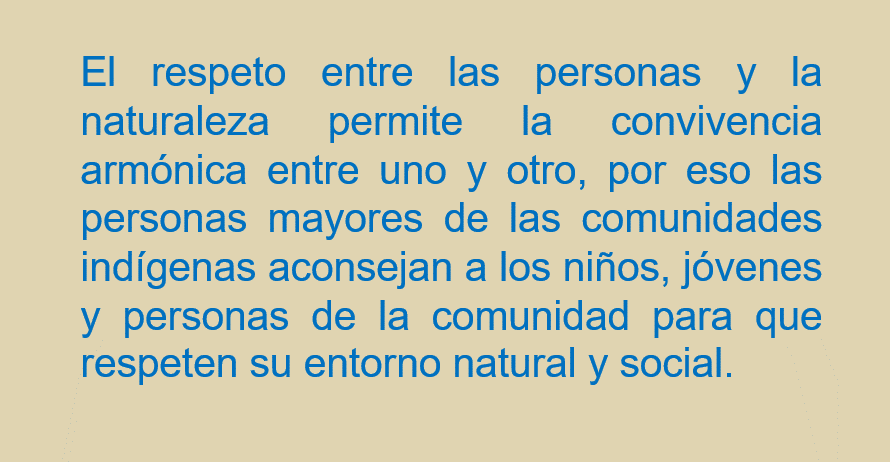 Wixarica o huichol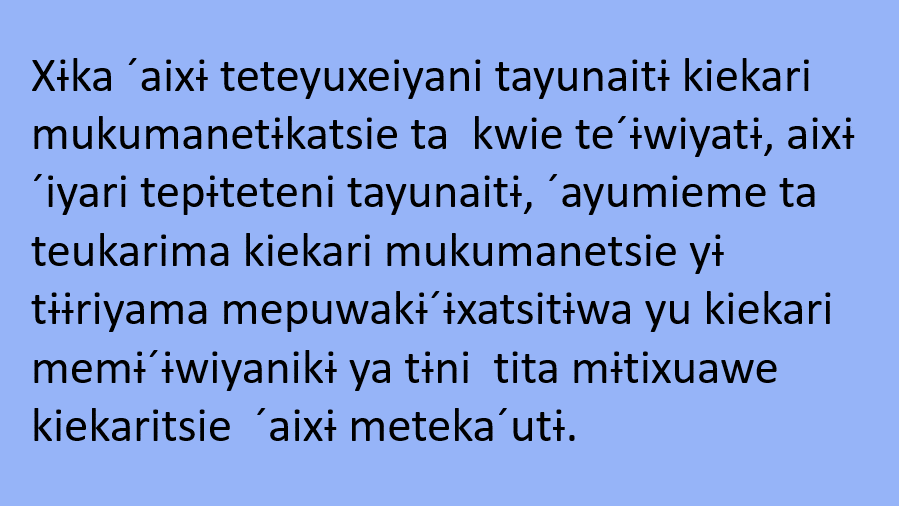 EspañolComparte con tus hermanos y demás familiares cada uno de estos consejos y ponlos en práctica.Wixarica o huicholAix+ p+ane ne peuyutemawie pem+netsiuenik+enik+. ´eiwat+ matsiunakire ´ik+ m+ya temute´uxá, t++ri xemutatsetaxeiya ´ik+ +xatsika keneyetuayani a iwama wa ests+a, ´ek+ta yapetikamiet+.EspañolLos abuelos nunca mueren, en realidad se vuelven invisibles y duermen para siempre en lo más hondo de tu corazón, como semillas de amor imperecedero.Wixarica o huicholT++ri, Ta teukarima memutakukuwetsie mepɨka´ekɨka tsepa tekawaxeiya, ta iyaritsiepaitɨ mepuyuku´ayeikawa, ´imɨariepaɨ wa niuki. Tekueriwat+.Español¡Cuídate mucho!Wixarica o huichol¡xekeney+´+wiyani wauka!Español¡Hasta luego!Wixarica o huichol¡tawaritake!